Publicado en Málaga el 21/02/2020 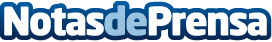 Más de 6.000 estudiantes que han realizado el curso de TCP con CEAE están trabajandoEn CEAE tienen buenas noticias, debido a que más de 6.000 de sus alumnos del curso TCP están ya trabajando en compañias aéreasDatos de contacto:CEAE Redacción y publicación. 902 241 206Nota de prensa publicada en: https://www.notasdeprensa.es/mas-de-6-000-estudiantes-que-han-realizado-el Categorias: Nacional Viaje Cursos http://www.notasdeprensa.es